こども映画館子ども達に楽しい時間を過ごして欲しい！と映画の時間を作りましたお友達と誘い合ってぜひ来てくださいね♪☆　とき：２０１８年 ８月９日（木）※雨天中止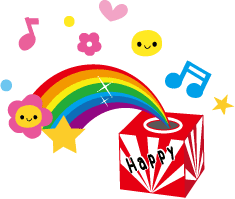 ☆　場所：ＪＡ天応支店２階☆　参加対象：天応地区（又は近隣）の方☆　時間　：午前の部    10 時開場　　10：15～上映   「 アンパンマン 」「 日本昔話 」　（約６０分）：午後の部    13 時開場　　13：15～上映       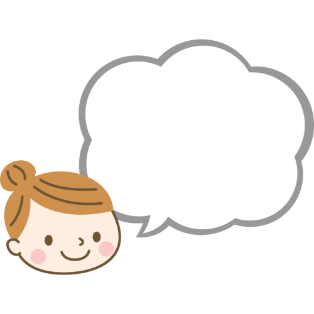 「 ドラえもん 」 （１０３分）   　　　みんな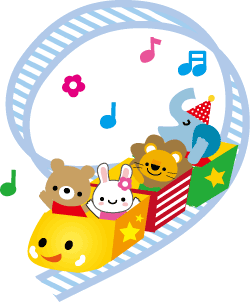 　　　　　　　　　　　　　　　　　　　　　　　　　　　　　　　　　　　あつまれ～♪☆参加費：無料 定員６０名（大人も小さい子も１枚ずつ必要）各部とも整理券が必要です。整理券は８月６日（月）１０時より、ＪＡ天応さんの２階にて配布（１５時まで）。なくなり次第終了。沢山の方の手に届くよう、必要な枚数のみ、お取りください。☆持ち物：水筒、汗拭きタオル（室内は冷房がきいています） ＜お願い＞ ※お子様だけの参加の場合は連絡先を聞く場合があります、ご理解ください。 行き帰りは十分に気を付けるよう、おうちの方からもご注意よろしくお願いします！ ※小学生未満のお子様は、保護者の方の送り迎えをお願いいたします。※駐車場はございませんので、ご注意ください。※当日イベント保険には加入しておりません。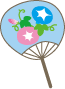 ※ご不明な点は 090－2860－1381（藤元）まで。留守の場合は申し訳ありませんが再度ご連絡ください。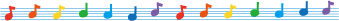 ★ご協力：ＪＡ天応支店、子どもおたすけ隊、くれパステル、ししん幼稚園★